Northumberland Domestic Abuse Services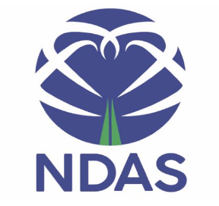 Supporting all survivors of domestic abuse in NorthumberlandPerson SpecificationDomestic Abuse PractitionerEssential✓Desirable✓SKILLS AND ABILITIESGood communication skills both verbal and written ✓Flexible, agile approach to working ✓To work in an anti-discriminatory, non-judgmental manner ✓Sound decision making skills✓Evaluate work and produce written reports when necessary ✓Effectively manage stressful situations ✓Excellent organisational skills and workload management✓Ability to communicate sensitive messages in a safe and appropriate manner ✓To work in partnership with a range of other professionals ✓To work both independently and as part of a team ✓To be self-motivated, working alone across Northumberland ✓EXPERIENCEExperience working with vulnerable adults in a formal setting for a  minimum of 2 years✓Liaising and working with outside agencies✓Planning and delivering specific pieces of work ✓TRAINING & EXPERIENCEEducated to degree level or equivalent  ✓Knowledge of domestic abuse and the effects on individuals and families. ✓Evidence of sound rational and problem solving✓Communicating and working with vulnerable people✓KNOWLEDGEAn understanding of the criminal justice system as it relates to the victims of domestic abuse.  ✓Knowledge around domestic abuse and understanding of the effect on individuals and families.      ✓Understanding of Safeguarding for Adults and Children ✓An understanding of MARAC (multi agency risk assessment conferences✓PERSONAL ATTRIBUTES AND OTHER REQUIREMENTSCurrent, clean driving license and a vehicle available for work at all times✓Commitment to adhere to and uphold the policies and procedures of Northumberland Domestic Abuse Services       ✓Good time management        ✓Contribute to continuous self-improvement       ✓A good team player and a willingness to support others       ✓Empathic approach to those supported✓A good, solid work ethic and the ability to adapt to change ✓Legally entitled to work in the UK       ✓